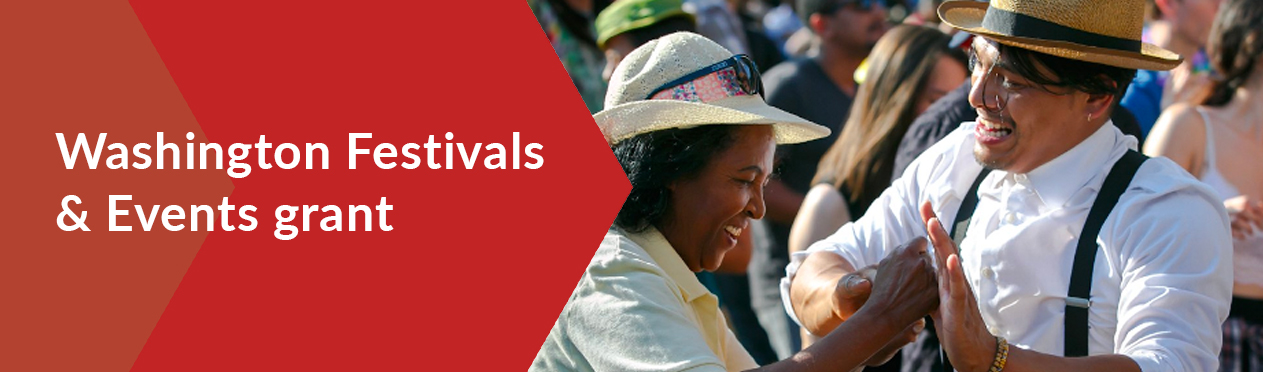 Social media and newsletter toolkitSample newsletter blurb:Washington Festival and Events Association, in partnership with ArtsWA and the Washington State Department of Commerce, is now offering a Festival and Events Grant Program. It will award $3.5 million in grants. Awards range from $5,000 to $35,000. The program supports festivals and events that have been held for five or more years in communities of less than 100,000 residents. Learn more and apply at arts.wa.gov/wfea, and click here to sign up for email updates. Sample Facebook post:📣 Now open: the Washington Festivals & Events grant! Eligible organizations may qualify for grants ranging from $5,000 to $35,000. Funding supports festivals and events that have been held for five or more years in communities of less than 100,000 residents.📆 Apply by July 1, 2022👉🏽 Learn more and apply: arts.wa.gov/wfeaSample Tweet:📣 Now open: the Washington Festivals & Events grant! Eligible orgs may qualify for grants ranging from $5K to $35K. Funding supports festivals & events that have been held for 5+ years in communities of less than 100K residents.📆 Apply by 7/1👉🏽 Apply: arts.wa.gov/wfeaContact info to share:Questions? Please contact Bruce Skinner, Executive Director, WFEA:☎ | 360-441-7190✉︎ | bruce@wfea.orgLinks:ArtsWA: https://www.arts.wa.gov/wfea/Department of Commerce: https://commercegrants.com/Washington Festivals & Events Association: https://www.wfea.org/